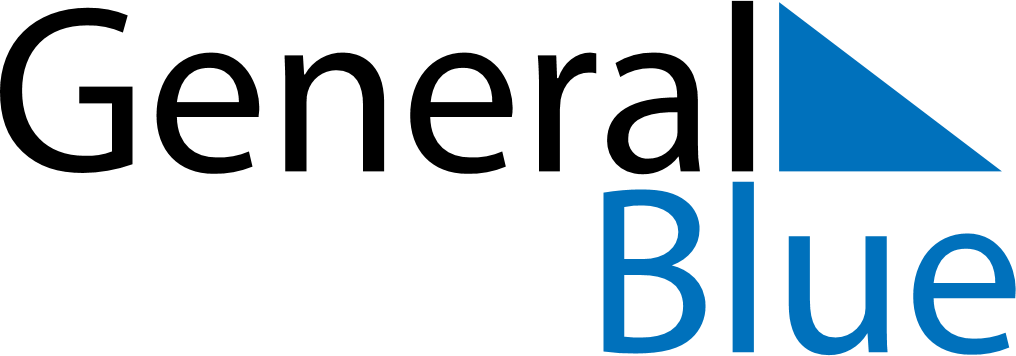 November 2024November 2024November 2024November 2024November 2024November 2024Siauliai, LithuaniaSiauliai, LithuaniaSiauliai, LithuaniaSiauliai, LithuaniaSiauliai, LithuaniaSiauliai, LithuaniaSunday Monday Tuesday Wednesday Thursday Friday Saturday 1 2 Sunrise: 7:33 AM Sunset: 4:46 PM Daylight: 9 hours and 13 minutes. Sunrise: 7:35 AM Sunset: 4:44 PM Daylight: 9 hours and 8 minutes. 3 4 5 6 7 8 9 Sunrise: 7:37 AM Sunset: 4:42 PM Daylight: 9 hours and 4 minutes. Sunrise: 7:40 AM Sunset: 4:40 PM Daylight: 9 hours and 0 minutes. Sunrise: 7:42 AM Sunset: 4:38 PM Daylight: 8 hours and 56 minutes. Sunrise: 7:44 AM Sunset: 4:36 PM Daylight: 8 hours and 52 minutes. Sunrise: 7:46 AM Sunset: 4:34 PM Daylight: 8 hours and 47 minutes. Sunrise: 7:48 AM Sunset: 4:32 PM Daylight: 8 hours and 43 minutes. Sunrise: 7:50 AM Sunset: 4:30 PM Daylight: 8 hours and 39 minutes. 10 11 12 13 14 15 16 Sunrise: 7:52 AM Sunset: 4:28 PM Daylight: 8 hours and 35 minutes. Sunrise: 7:54 AM Sunset: 4:26 PM Daylight: 8 hours and 31 minutes. Sunrise: 7:56 AM Sunset: 4:24 PM Daylight: 8 hours and 27 minutes. Sunrise: 7:59 AM Sunset: 4:22 PM Daylight: 8 hours and 23 minutes. Sunrise: 8:01 AM Sunset: 4:21 PM Daylight: 8 hours and 20 minutes. Sunrise: 8:03 AM Sunset: 4:19 PM Daylight: 8 hours and 16 minutes. Sunrise: 8:05 AM Sunset: 4:17 PM Daylight: 8 hours and 12 minutes. 17 18 19 20 21 22 23 Sunrise: 8:07 AM Sunset: 4:16 PM Daylight: 8 hours and 8 minutes. Sunrise: 8:09 AM Sunset: 4:14 PM Daylight: 8 hours and 5 minutes. Sunrise: 8:11 AM Sunset: 4:12 PM Daylight: 8 hours and 1 minute. Sunrise: 8:13 AM Sunset: 4:11 PM Daylight: 7 hours and 58 minutes. Sunrise: 8:15 AM Sunset: 4:09 PM Daylight: 7 hours and 54 minutes. Sunrise: 8:17 AM Sunset: 4:08 PM Daylight: 7 hours and 51 minutes. Sunrise: 8:19 AM Sunset: 4:07 PM Daylight: 7 hours and 48 minutes. 24 25 26 27 28 29 30 Sunrise: 8:20 AM Sunset: 4:05 PM Daylight: 7 hours and 44 minutes. Sunrise: 8:22 AM Sunset: 4:04 PM Daylight: 7 hours and 41 minutes. Sunrise: 8:24 AM Sunset: 4:03 PM Daylight: 7 hours and 38 minutes. Sunrise: 8:26 AM Sunset: 4:02 PM Daylight: 7 hours and 35 minutes. Sunrise: 8:28 AM Sunset: 4:01 PM Daylight: 7 hours and 32 minutes. Sunrise: 8:29 AM Sunset: 4:00 PM Daylight: 7 hours and 30 minutes. Sunrise: 8:31 AM Sunset: 3:59 PM Daylight: 7 hours and 27 minutes. 